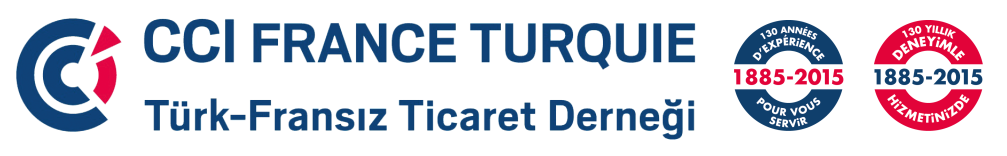 Séminaire de formation interculturelle“ TRAVAILLER, NEGOCIER ET VIVRE AVEC LES TURCS … EN TURQUIE ”BULLETIN – REPONSE   /   CEVAP KUPONUA RETOURNER PAR FAX AU  0212.252.51.75 POUR LE 10 Novembre 2017 AU PLUS TARD10 KASIM 2017 tarihine kadar 0212.252.51.75 No’lu fax’a cevap vermenizi rica ederizSayın - M./Mme : ...................................................................................................................................................................Görevi - Fonction : ..................................................................................................................................................................Firma - Société : ……………………………………...............................................................................................................................Tel : .................................................................................... Fax : ...........................................................................................E-mail : ...................................................................................................................................................................................Le montant de la participation s’élève à 944 EUR TVA comprise par personne pour les sociétés membres de la Chambre de Commerce Française en Turquie, leurs collaborateurs et leurs invités et à 1.298 EUR TVA comprise par personne pour les Non-Membres. Merci de joindre la preuve du virement au présent coupon-réponse.Katılım payı Dernek Üyelerimiz, çalışanları ve misafirleri için KDV dahil 944 EUR olup, Üye olmayanlar için KDV dahil 1.298 EUR'dur. Banka makbuzunuzu cevap kuponu ile birlikte göndermenizi rica ederiz.Banques/Banklar : İŞ BANKASI - Yabancı Sermayeli Şirketler Şubesi  - Iban No: TR04 0006 4000 0021 4440 0062 49   - Swift No: ISBKTRISSOCIETE GENERALE  - Agence Paris Bourse ENTR - Iban No: FR76 3000 3030 2000 0508 6565 973 - Swift No: SOGEFRPPUne facture sera remise à réception du paiement. Faturalar, Ödemeleriniz tahsil edildiğinde takdim edilecektir.Toute inscription non annulée avant le 10 novembre 2017 à 18h sera due.10.11.2017 günü saat 18.00’e kadar iptal edilmemiş kayıtların bedelleri tahsil edilecektir.SIGNATURE / İMZA			              CACHET DE L’ENTREPRISE / FİRMA KAŞESİC H A M B R E   D E   C O M M E R C E   F R A N C A I S E   E N   T U R Q U I E   -   T Ü R K – F R A N S I Z   T İ C A R E T   D E R N E Ğ İOTIM Yolu - Ayazma Dere Caddesi - Pazar Sokak No:2-4  - Bareli İş Merkezi K:2  -  Gayrettepe-Beşiktaş 34387 İstanbulTel : 0212 249 29 56 - Fax : 0212 252 51 75  -  ccift@ccift.com - www.ccift.com□Membre de la Chambre de Commerce Française en Turquie Türk-Fransız Ticaret Derneği Üyesiyim□Participera à la formation interculturelle “TRAVAILLER, NEGOCIER ET VIVRE AVEC LES TURCS ... EN TURQUIE” des 24 et 25 novembre 2017. 24 ve 25 Kasım tarihlerindeki “TÜRKİYE’DE TÜRK’LERLE ÇALIŞMAK, MÜZAKERE ETMEK VE BİRLİKTE YAŞAMAK” kültürlerarası eğitimine katılacaktır.□1ère journée   1. Gün :2nde journée  2. Gün :Ne pourra pas participer à la formation interculturelle “TRAVAILLER, NEGOCIER ET VIVRE AVEC LES TURCS ET EN TURQUIE” des 24 et 25/11/2017 mais est intéressé et disponible pour la suivre aux dates mentionnées ci-après :1......................................  2......................................  3...................................... 4......................................  5......................................  6......................................  7...................................... 8......................................  1......................................  2......................................  3...................................... 4......................................  5......................................  6......................................  7...................................... 8......................................  24 ve 25 Kasım tarihlerindeki “TÜRKİYE’DE TÜRK’LERLE ÇALIŞMAK, MÜZAKERE ETMEK VE BİRLİKTE YAŞAMAK” kültürlerarası eğitimine katılamayacak olup, aşağıda belirtilen tarihlerde katılım için müsait olacaktır.